The greenhouse effect on a small scaleKEY INQUIRY SKILLS:conductingprocessing and analysing data and informationEquipment:several kinds of flower seedmoist soil2 thermometers2 seed traysplastic cling wrap2 sticksMethod: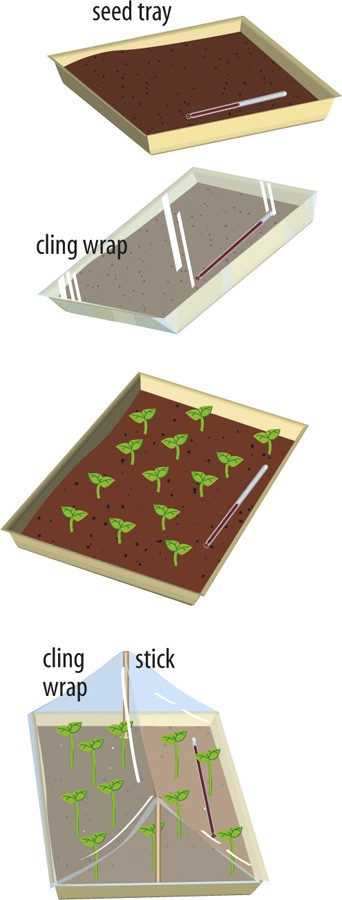 Place the soil in two seed trays.Plant the flower seeds.Place a thermometer in each tray.Cover one of the trays with plastic cling wrap.Place the trays in an area exposed to the sun but protected from the rain.When the plants begin to grow, insert sticks in the covered tray to raise the cling wrap.Record the temperature in each tray every second day.Plot your temperature results on a graph using two different pencil colours, one for each tray.